WISHESA- Write sentences beginning I wish or If only. I live very far from the city centre.  It’s very hot and I can’t stand hot weather.  I didn’t work hard when I was a student.  I didn’t bring an umbrella and it’s raining.  The weather is terrible and I can’t go to the beach.  He didn’t telephone me before he came. 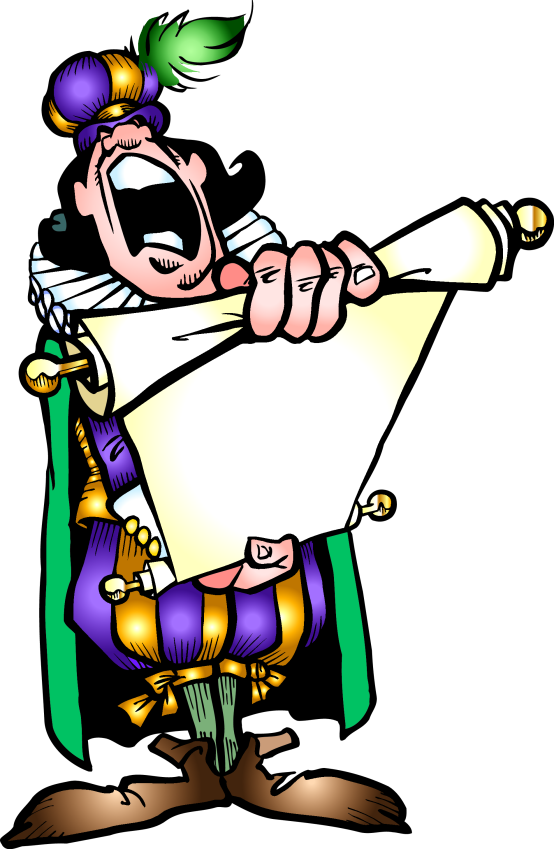 B- What do these people wish? Write sentences with the words given. I can’t find a good and cheap computer. (wish) I don’t know many people at work. (if only) My car is always breaking down. (wish)I can’t afford to buy my girlfriend a nice birthday present. (wish)I can’t go to the disco with my friends. ( if only)My job is so repetitive. ( (wish)C- Write sentences with would. Use the words given in brackets and supply any missing word.My sister is so noisy. ( she / not / make noise)It is raining and I want to go out. (stop raining)I don’t have a car and I need one. (somebody / buy me / car)I’m looking for a job but I can’t find a vacancy. (somebody / give me / job)Brad always leaves the door open. ( not leave / door open)A lot of people drop litter in the street. ( not drop/ litter)D- React to these situations.You didn´t tell me about the concert. I didn’t go.I wish …You want to take some photographs but you forgot to bring your camera.I wish ….Your mother didn’t wake you up and you missed the bus.I wish…You haven’t tidied your room for days and you can’t find your things.I wish…Your father didn’t drive you to school and you got soaked.I wish…You’ve painted your room blue but now you don’t like it.I wish…FORMEXAMPLEMEANINGI wish / If only + past simpleI wish/If only I found a job.To make a wish for the present or future.If only gives more emphasis to what we are saying.I wish / If only + would + infinitiveI wish/If only the weather would improve.To express complaint.I wish / If only + past perfectI wish/ If only I had taken a computer course.To express regrets about things that happened or didn’t happen in the past. It is impossible to change them now.